ГЕНЕРАЛЬНЫЙ ПЛАНМУНИЦИПАЛЬНОГО ОБРАЗОВАНИЯОРЖИЦКОЕ СЕЛЬСКОЕ ПОСЕЛЕНИЕМУНИЦИПАЛЬНОГО ОБРАЗОВАНИЯ ЛОМОНОСОВСКИЙ МУНИЦИПАЛЬНЫЙ РАЙОНЛЕНИНГРАДСКОЙ ОБЛАСТИМатериалы по обоснованиюПояснительная запискаСостав материалов1. Положение о территориальном планировании:Том 1. Положение о территориальном планировании муниципального образования Оржицкое сельское поселение муниципального образования Ломоносовский муниципальный район Ленинградской области2. Карты:1. Карта планируемого размещения объектов местного значения поселения. Масштаб 1:5 000.2. Карта границ населенных пунктов, входящих в состав поселения. Масштаб 1:5 000.3. Карта функциональных зон поселения. Масштаб 1:5 000.3. Материалы по обоснованию генерального плана:Текстовые материалы: Том 2. Исходно-разрешительная документация.Том 3. Пояснительная записка. Графические материалы:5. Карта использования территории поселения. Масштаб 1:5 000.1. ВведениеГенеральный план муниципального образования Оржицкое сельское поселение муниципального образования Ломоносовский муниципальный район Ленинградской области применительно к территории деревни Ильино разработан на основании постановления Главы администрации Оржицкого сельского поселения от 22 января 2009 года № 6 «О подготовке генерального плана муниципального образования Оржицкое сельское поселение муниципального образования Ломоносовский муниципальный район Ленинградской области».При подготовке проекта использовано законодательство о градостроительной деятельности, земельное, лесное, водное законодательство, законодательство об особо охраняемых природных территориях, об охране окружающей среды, об охране объектов культурного наследия (памятников истории и культуры) народов Российской Федерации, законодательство в области защиты населения и территорий от чрезвычайных ситуаций природного и техногенного характера, законодательство о безопасности гидротехнических сооружений, законодательство о промышленной безопасности опасных производственных объектов, законодательство об использовании атомной энергии, иное законодательство Российской Федерации и Ленинградской области, технические регламенты, и иные нормативные акты, в том числе:Региональные нормативы градостроительного проектирования Ленинградской области, утвержденные постановлением Правительства Ленинградской области от 27.07.2015 № 286,СНиП 11-02-96 «Инженерные изыскания для строительства. Основные положения»,СП 11-102-97 «Инженерно-экологические изыскания для строительства»,СНиП 11-04-2003 «Инструкция о порядке разработки, согласования, экспертизы и утверждения градостроительной документации» (раздел 3.1.5.),СП 42.13330.2011 «СНиП 2.07.01-89* Градостроительство. Планировка и застройка городских и сельских поселений», утвержденные приказом Министерства регионального развития Российской Федерации от 28.12.2010 № 820,СНиП 2.05.02-85 «Автомобильные дороги»,СП 118.13330.2012 «СНиП 31-06-2009. Общественные здания и сооружения. Актуализированная редакция СНиП 31-06-2009», утвержден приказом Министерства регионального развития Российской Федерации от 29.12.2011 № 635/10 (в ред. изменения № 1, утвержденным приказом Минстроя России от 07.08.2014 N 438/пр),СНиП 2.01.51-90 «Инженерно-технические мероприятия гражданской обороны»,СП 11-112-2001 «Порядок разработки и состав раздела «Инженерно-технические мероприятия гражданской обороны. Мероприятия по предупреждению чрезвычайных ситуаций» градостроительной документации для территорий городских и сельских поселений, других муниципальных образований»,СП 132.13330.2011. Свод правил. Обеспечение антитеррористической защищенности зданий и сооружений. Общие требования проектирования, утвержден приказом Министерства регионального развития Российской Федерации от 05.07.2011 №320,СанПиН 2.2.1/2.1.1.1200-03 «Санитарно-защитные зоны и санитарная классификация предприятий, сооружений и иных объектов» (нов. ред.);приказ Министерства экономического развития Российской Федерации от 1 сентября 2014 года № 540 «Об утверждении классификатора видов разрешенного использования земельных участков»,методические рекомендации по разработке норм и правил по благоустройству территорий муниципальных образований, утвержденные приказом Министерства регионального развития Российской Федерации от 27.12.2011 № 613 (в ред. приказа Минстроя России от 17.03.2014 N 100/пр),методические рекомендации Министерства спорта, туризма и молодежной политики Российской Федерации по обеспечению соблюдения требований доступности при предоставлении услуг инвалидам и другим маломобильным группам населения, с учетом факторов, препятствующих доступности услуг в сфере спорта и туризма,методика, позволяющая объективизировать и систематизировать доступность объектов и услуг в приоритетных сферах жизнедеятельности для инвалидов и других маломобильных групп населения, с возможностью учета региональной специфики, утвержденная приказом Министерства труда и социальной защиты Российской Федерации от 25.12.2012 № 627,схемы территориального планирования Российской Федерации в редакциях на 01.01.2016,схема территориального планирования Ленинградской области, утвержденная постановлением Правительства Ленинградской области от 29.12.2012 № 460, с изменениями, утвержденными постановлением Правительства Ленинградской области от 21.12.2015 № 490,схема территориального планирования Ломоносовского муниципального района Ленинградской области, утвержденная решением совета депутатов от 25.09.2013 № 24.2. Общая характеристика поселенияВ соответствии с законом Ленинградской области от 15.06.2010 № 32-оз «Об административно-территориальном устройстве Ленинградской области и порядке его изменения» (с изменениями от 12.04.2016) рассматриваемое поселение имеет следующее наименование: Оржицкое сельское поселение. Уставом поселения установлено наименование – муниципальное образование Оржицкое сельское поселение муниципального образования Ломоносовский муниципальный район Ленинградской области, и сокращенное наименование – Оржицкое сельское поселение.Законом Ленинградской области от 24 декабря 2004 года № 117-оз муниципальное образование наделено статусом сельского поселения, установлены границы муниципального образования в виде картографического описания, определен административный центр сельского поселения – деревня Оржицы. Позднее – в соответствии с требованиями градостроительного и земельного законодательства – границы муниципального образования утверждены областным законом от 15 июня 2010 года № 32-оз (в редакции областного закона от 4 августа 2015 года № 85-оз).Деревня Ильино расположена в южной части поселения на границе с Гостилицким сельским поселением Ломоносовского муниципального района Ленинградской области.Граница деревни Ильино не установлена и в проекте генерального плана определена исходя из следующей методики: в качестве территории, расположенной в существующих границах населенного пункта отображена территория кадастровых кварталов 47:14:1008001, 47:14:1008001, 47:14:1008002 (так как больная часть указанных кварталов занята земельными участками, отнесенными к категории земель «земли населенных пунктов»), а также территории земельных участков с кадастровыми номерами 47:14:1002002:14, 47:14:1002002:61, 47:14:1002002:60, 47:14:1002002:59, 47:14:1002002:15 (земельные участки отнесены к категории земель «земли населенных пунктов»). Площадь населенного пункта, определенная на основе описанной методики, составляет 192,73 га.Приняты следующие этапы реализации генерального плана поселения: первая очередь (2027 год) и расчетный срок (2037 год).Объекты культурного наследия и особо охраняемые природные территории в границах деревни Ильино отсутствуют.3. Климатические условияКлимат на территории Оржицкого сельского поселения переходный от континентального к морскому, с умеренно теплым летом и продолжительной с оттепелями зимой. Весна и осень имеют затяжной характер. В течение года преобладают ветры юго-западного и западного направлений (рисунок 4). Летом увеличивается повторяемость северо-восточных ветров, зимой – юго-восточных. Повторяемость штилей невелика в течение всего года, и в среднем за год составляет 4 %.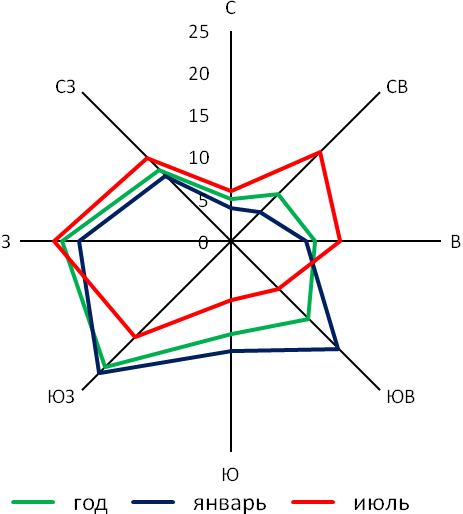 Рисунок 1. Повторяемость направлений ветра (%) по даннымметеостанции ЛомоносовСредняя годовая скорость ветра составляет 5 м/с. Среднемесячные скорости ветра в течение года изменяются незначительно от 4,5 м/с в августе до 5,7 м/с в ноябре.Сила штормовых ветров достигает 13-19, реже 20-27 м/с. Продолжительность штормов не более суток, иногда осенью до 3-х суток. Наибольшее число дней с сильным ветром приходится на октябрь.Средняя годовая температура воздуха +4,3 °С. Самый холодный месяц – февраль (средняя месячная температура –9,0 °С), самый теплый – июль (+17,8 °С). Абсолютный минимум температур составляет –35°С, абсолютный максимум +33 °С. Продолжительность безморозного периода в среднем составляет около 165 дней. Устойчивые морозы наступают в начале декабря и продолжаются около 90 дней. В среднем за год наблюдается около 125 дней со снежным покровом. Средняя дата появления снежного покрова – 8 ноября, формирования устойчивого снежного покрова – 14 декабря. Разрушается устойчивый снежный покров в среднем 5 апреля. Сход снежного покрова происходит в среднем во второй декаде апреля. Территория Оржицкого сельского поселения относится к зоне избыточного увлажнения. За год в среднем выпадает 673 мм осадков. Распределение осадков в течение года неравномерное. Максимум осадков приходится на июль – август. Снег выпадает с октября по апрель. Среднегодовая относительная влажность воздуха – 80 %, наибольшая относительная влажность более 90 % отмечается в период с сентября по январь. Годовое число пасмурных дней (облачность 8-10 баллов) колеблется от 145 до 175 дней. Из неблагоприятных погодных условий выделяются грозы, туманы, шторма, обледенение, метели. Число дней с туманом от 30 до 75 в год, с сильными ветрами (более 15 м/с) и штормом 1-3 суток.Агроклиматическая характеристикаТерритория поселения характеризуется благоприятными агроклиматическими условиями: высокой теплообеспеченностью (сумма температур выше 10°С составляет 1760°С – 1800°С), продолжительным вегетационным периодом – 119-125 дней.Биоклиматическая оценкаКлиматические условия благоприятны для летних видов отдыха. Продолжительность комфортного периода составляет 56-65 дней. Для зимних видов отдыха территория является относительно благоприятной и лимитируется продолжительностью залегания снежного покрова и числом дней с неблагоприятными погодными условиями.  МО Оржицкое сельское поселение расположено в зоне умеренного климата. Характерен неустойчивый режим погоды, затяжные переходные сезоны, умеренно теплое лето и продолжительная с оттепелями зима. Отмечается избыточное увлажнение. В соответствии с климатическим районированием характеризуется умеренным избыточно-влажным климатом с неустойчивым режимом погоды для строительства территория МО Оржицкое сельское поселение относится к строительно-климатической зоне II В (СНиП 23-01-99 «Строительная климатология»), характеризующейся благоприятными условиями для проживания. 4. Территория деревни ИльиноТерритория деревни Ильино представлена территорией существующей индивидуальной жилой застройкой и земельными участками, включенными в границу населенного пункта в соответствии с распоряжением Губернатора Ленинградской области и предназначенными для комплексного освоения в целях жилищного строительства.В целях упорядочивания структуры землепользования, исключения вклинивания, вкрапливаний и чересполосицы земельных участков проектом предусмотрено включение в границу населенного пункта части территории, занимаемой автомобильной дорогой регионального значения Вильповицы – Ильино площадью 2,32 га (земельных участок с кадастровым номером 47:14:0000000:39210 (часть), отнесенный к категории земель «земли промышленности и иного специального назначения» и земли, категория которых не установлена), части земельного участка с кадастровым номером  47:14:1002002:194 из состава земель сельскохозяйственного назначения площадью 0,34 га и земель, категория которых не установлена, площадью 1,91 га. Общая площадь населенного пункта в проектных границах составляет 197,3 га.Назначение территорий в границах деревни Ильино определено исходя из их существующего использования (существующая застройка) и решений, содержащихся в утвержденной документации по планировке территории (территория комплексного освоения в целях жилищного строительства).Формирование современного и адекватного рынка жилищного фонда способствует закреплению трудоспособного населения на территории поселения и созданию условий комфортного проживания, способного положительным образом повлиять на демографическую ситуацию.При расчете необходимых объемов нового жилищного строительства принимались предложения разработанной Минрегионом России «Долгосрочной стратегии массового строительства жилья для всех категорий граждан», рассматриваемой настоящее время правительством. Основными целевыми показателями реализации стратегии являются:достижение ежегодного ввода жилья в объёме 1 кв. м на душу населения;доведение к 2027 году ввода малоэтажного жилья в среднем до 60 % от общих объёмов ввода жилья по стране.Кроме того, при расчете объемов нового жилищного строительства на расчетный срок до 2037 года был взят критерий строительства жилья на человека, который в настоящее время в Правительстве Российской Федерации, как ориентир, принят на уровне 1 кв. м в год на одного жителя. Структура нового жилищного строительства принята в соответствии со спецификой территории:застройка малоэтажными жилыми домами – не более 20 %;застройка индивидуальными жилыми домами – не более 70 %.Для определения объемов и структуры жилищного строительства расчетная минимальная обеспеченность общей площадью жилых помещений в среднем по поселению принимается на основании фактических данных муниципального образования расчетный показатель не менее 38 кв. м на человека, и не менее 20 кв. м на человека для нового муниципального строительства к 2037 году принят в соответствии региональными нормативами градостроительного проектирования Ленинградской области.При расчете проектируемого жилищного фонда учитывалась убыль жилого фонда существующей многоквартирной малоэтажной застройки.Для проектируемой застройки норма жилищной обеспеченности принята:для средне этажной застройки в размере не менее 38 кв. м общей площади на 1 чел.;для малоэтажной застройки – в размере не менее 45 кв. м на 1 чел.;для застройки индивидуальными жилыми домами 0,10-0,25 га – в размере не менее 60 кв. м на 1 чел.Объем проектируемого жилищного фонда рассчитан с учетом обеспечения нормы жилищной обеспеченности не менее 38 кв. м на человека для населения, проживающего в существующем жилищном фонде, независимо от типа застройки. Расчет проектируемого жилищного фонда представлен в таблице 0-1.Таблица 0-1. Новое жилищное строительствоТаблица 0-2. Прогнозируемый рост численности населенияна первую очередь и расчетный срокТаблица 0-3. Параметры функциональных зон5. Транспортная инфраструктураТранспортная инфраструктура деревни Ильино представлена существующей улицей протяженностью 700 м и автомобильной дорогой регионального значения Вильповицы-Ильино (расположена за границами населенного пункта). С учетом того, что часть указанной автомобильной дороги включается в границу населенного пункта, придорожные полосы в ее отношении не устанавливаются.В планируемых границах деревни Ильино проектом предусмотрено строительство улично-дорожной сети общей протяженностью 14,22 км (в соответствии с утвержденной документацией по планировке территории). Характеристики улично-дорожной сети устанавливаются документацией по планировке территории.6. Коммунальная инфраструктура6.1. ЭлектроснабжениеЭлектроснабжение деревни Ильино осуществляется от существующей ПС 35/10 кВ «Спиринская» по воздушным линиям 6-10 кВ. Класс напряжения трансформаторов в составе указанной ПС – 35 кВ, общая мощность 8 МВ∙А (два трансформатора по 4 МВ∙А). Схемой и программой развития электроэнергетики Ленинградской области, утвержденной распоряжением Губернатора Ленинградской области от 27 апреля 2017 года № 256-рг, реконструкция указанной ПС не предусмотрена, а подводящая ВЛ 35 кВ Гостилицкая-1 (ВЛ 35 кВ Университет – Спиринская) отнесена к перечню ЛЭП, отработавших нормативный срок службы. В соответствии с данными, размещенными на портале ПАО «Ленэнерго» в сети интернет возможность технологического присоединения к ПС «Спиринская» отсутствует.В границах деревни Ильино расположены две трансформаторные подстанции 10/0,4 кВ, к которым подключена существующая индивидуальная жилая застройка.В соответствии с утвержденной документацией по планировке территории планируемое потребление электроэнергии в деревне Ильино на расчетный срок составит 3,91 МВ∙А (2,61 МВ∙А на первую очередь и дополнительно 1,29 МВ∙А на расчетный срок). Расчет потребляемой мощности общественной и жилой застройки выполнен по укрупненным удельным показателям на основании РД 34.20.185-94, раздел 2 с дополнениями и изменениями, введенными в действие в 1999 г. Учитывая наличие газового топлива на рассматриваемой территории, расчет нагрузок в жилой застройке выполнен с учетом пище приготовления на газовых плитах. Результаты расчета представлены в таблице 1.Таблица 1. Расчет электропотребленияС учетом укрупненных показателей расхода электроэнергии, приведенных в региональных нормативах градостроительного проектирования Ленинградской области, расход электроэнергии для населенного пункта с численностью населения 2586 человек (среднего сельского населенного пункта), составит 5,9 МВ∙А.Таким образом, с учетом планируемого электропотребления проектом предлагается на первую очередь осуществить реконструкцию ПС «Спиринская», предусматривающую установку дополнительного трансформатора на 6 МВ∙А и реконструкцию подводящей ВЛ 35 кВ Гостилицкая-1 (ВЛ 35 кВ Университет – Спиринская).6.2. Газоснабжение и теплоснабжениеТеплоснабжениеВ настоящий момент газоснабжение деревни Ильино не осуществляется. Газоснабжение планируется осуществлять от планируемого к строительству межпоселкового газопровода высокого давления (от существующего газопровода, проходящего вдоль автомобильной дороги А-120 до деревни Ильино). В целях реализации указанного мероприятия в юго-западной части деревни Ильино планируется размещение газораспределительной станции.В настоящее время вся частная и усадебная застройка получает тепло от индивидуальных источников, работающих на различных видах топлива.Ориентировочные расчетные расходы на нужды отопления, вентиляции и горячего водоснабжения проектируемой застройки, рассчитаны по укрупненным удельным показателям (согласно СП 50.13330.2012 «Тепловая защита зданий», Методике расчета потребности тепловой энергии на отопление, вентиляцию и горячее водоснабжение жилых и общественных зданий и сооружений, утвержденной Главгосэнергонадзором России 14.10.1996, объектам-аналогам).Расчетные параметры наружного воздуха приняты:*холодный период = –26 0Cтеплый период = +20,6 0C,продолжительность отопительного периода – 220 суток,средняя температура отопительного периода – 1,8 0C.Таблица 2. Сводная таблица расчета теплоснабженияТаблица 3. Сводная таблица расчетатеплоснабжения и газоснабжения планируемых к размещению объектовНеобходимый расход газа для обеспечения теплоснабжения объектов капитального строительства, планируемых к размещению на проектируемой территории, с учетом 10 % неучтенных потерь составит:Таблица 4. Расход газа на отопление, вентиляцию и ГВСНа расчетный срок проектом предусмотрено строительство котельной мощностью 28 Гкал/ч, а также строительство распределительного газопровода (протяженность 7,5, подлежит уточнению в документации по планировке территории).Газоснабжение на приготовление пищиВ соответствии с региональными нормативами градостроительного проектирования Ленинградской области потребление населением газа на приготовление пищи определяется исходя из следующих показателей: 13 куб. м/чел в мес или 156 куб. м/чел. в год.Таким образом, на первую очередь потребление газа на приготовление пищи составит 26,00 тыс. куб. м в мес или 312,00 тыс. куб. м в год, а на расчетный срок 33,62 тыс. куб. м в мес или 403,42 тыс. куб. м в год.Источник газоснабжения – ГРС «Лебяжье». Год ввода в эксплуатацию – 1984. Проектный расход 30 тыс. куб. м/час, фактический расход 2,01 тыс. куб. м/час. Реконструкция не требуется.Кроме того, в соответствии с генеральной схемой газоснабжения и газификации Ленинградской области планируется строительство межпоселкового газопровода от существующего газопровода высокого давления до деревни Ильино.6.3. Водоснабжение и водоотведениеВ настоящий момент централизованное водоснабжение и водоотведение в деревне Ильино не осуществляются.У восточной границы деревни Ильино расположены четыре скважины из которых вода подается на водонасосную станцию (установлены два резервуара чистой воды емкостью 200 м3 каждый). Вода хлорируется жидким хлором и насосами второго подъема подается потребителям.На водонасосной станции размещены два насоса. Основной насос марки К-100-65-250, подача 2400 м3/сут, напор 80 метров, и резервный насос марки К-100-65-250, подача 2400 м3/сут, напор 80 метров. Автоматического регулирования давления на водозаборе нет. Год ввода в эксплуатацию – 1973.По составу вода в водозаборе относится к пресной гидрокарбонатно-сульфатно-кальциево-магниевой, жесткой (7,1-7,3 мг-экв/дмз), щелочной (6,8 мг-экв/дмз) Обеззараживание производится жидким хлором. Таблица 5. Технические параметры скважин водозаборных сооруженийТаблица 6. Сведения паспортов скважинВсе скважины оборудованы погружными насосами с характеристиками ЭЦВ-8-25-100, производительностью 480 м3/сут, вокруг скважин обозначена зона санитарной охраны радиусом 50 метров. Скважины не имеют проекта зон санитарной охраны второго и третьего пояса, зона санитарной охраны первого пояса прията равной 50 метров.Кроме того, вблизи деревни Ильино расположены три законсервированные скважины общей производительностью 804 м3/сут, находящиеся на статическом уровне воды 15 метров, глубиной 40 метров каждая. Согласно данным ООО «ЛР ТЭК» на начало 2012 года горизонт не загрязнен.Все семь скважин (включая три законсервированных) находятся на одном уровне горизонта 30-40 метров. Общая производительность скважин 1821 м3/сут, из них 1017 м3/сут действующие, 814 м3/сут законсервированные.Расчетные расходы определены в соответствии с СНиП 2.04.01-85* «Внутренний водопровод и канализация зданий» приложение 3, СНиП 2.04.02-84 «Водоснабжение. Наружные сети и сооружения» и СНиП 2.04.03-85 «Канализация наружные сети и сооружения».Таблица 7. Расчет водоснабжения и водоотведения существующих и проектируемых объектовТаблица 8. Наружное пожаротушение (по СНиП 2.04.02.-84)Расчет дождевого стока территории по методу предельной интенсивности осуществлен по формуле (СНиП 2.04.03-85):, где:среднее значение коэффициента, характеризующего поверхность бассейна стока.A = q20ny, гдеq20 – интенсивность дождя на 1 га продолжительностью 20мин для периода однократного превышения (P) для данной местности,n – параметр, зависящий от местоположения объекта,my – среднее количество дождей за год,y – показатель степени, – коэффициент, учитывающий заполнение свободной емкости сети.F – площадь водосбора территории, га.расчетная продолжительность дождя, равная протеканию вод от крайней границы водосбора до расчетного участка, мин.t = tcon+ tcan + tp, где в сумму входит время поверхностной концентрации, по лоткам, по трубам, мин.Таблица 9. Расчет дождевого стокаТаблица 10. Сводная таблица водопотребленияПроектом предусмотрено строительство системы водоснабжения протяженностью 7,5 км (подлежит уточнению в документации по планировке территории).Расчетные расходы системы водоотведения определены в соответствии с СНиП 2.04.01-85* Внутренний водопровод и канализация зданий Приложение 3, СНиП 2.04.02-84* Водоснабжение. Наружные сети и сооружения и СНиП 2.04.03-85 Канализация наружные сети и сооружения. Таблица 11. Сводная таблица водопотребленияПроектом предусмотрено строительство системы водоотведения протяженностью 7,5 км (подлежит уточнению в документации по планировке территории). Сброс стоков планируется осуществлять в планируемые к размещению на территории Оржицкого сельского поселения канализационные очистные сооружения (производительность 2 500 м3/сут).6.4. Санитарная очистка территорииТаблица 13. ТКО, образующиеся от населенияТаблица 14. Сводная таблица ТКОТаблица 15. Расчет потребности в контейнерах для несортированных и крупногабаритных отходов7. Социальная инфраструктураВ настоящий момент в деревне Ильино отсутствуют объекты социальной инфраструктуры. Расчет потребности в объектах социальной инфраструктуры выполнен в соответствии с региональными нормативами градостроительного проектирования Ленинградской области.Таблица 16. Потребность в объектах социальной инфраструктурыНа территории деревни Ильино планируется размещение офиса врача общей практики (объект регионального значения) на 50 посещений в смену, площадью не менее 400 кв. м (в соответствии с документацией по планировке территории). Кроме того, планируется размещение общеобразовательной школы на 200 мест, двух детских садов по 80 мест каждый, дома культуры с помещениями для молодежной политики площадью не менее 200 кв. м (все объекты местного значения муниципального района).Также планируется размещение объектов местного значения поселения: открытой спортивной площадки, двух спортивных залов (один из залов с бассейном).Проект предусматривает формирование планировочной структуры как среды жизнедеятельности с максимально возможной интеграцией инвалидов и лиц с ограниченными возможностями во все сферы жизни общества – труд, быт, образование, досуг, проживание, реабилитация, с обеспечением беспрепятственного доступа инвалидов к объектам социальной, транспортной и инженерной инфраструктуры в соответствии с требованиями нормативных документов.Мероприятия по обеспечению условий жизнедеятельности инвалидов и лиц с ограниченными возможностями предполагают:выделение на проектных графических материалах объектов социальной инфраструктуры, к которым должна быть обеспечена доступность для инвалидов и лиц с ограниченными возможностями – общеобразовательные учреждения и дошкольные образовательные учреждения, объекты социально-культурного бытового обслуживания населения повседневного уровня;обеспечение минимальной протяженности путей передвижения до объектов социально-культурного и бытового обслуживания населения повседневного уровня при их размещении с учетом радиуса их доступности;обеспечение взаимосвязанной системы объектов общественного обслуживания инвалидов, лиц с ограниченными возможностями и путей передвижения к этим объектам с радиусом их доступности от остановок общественного транспорта не более 300 м;выделение на проектных графических материалах мест организации остановок общественного транспорта, где на пешеходных переходах в местах пересечения пешеходных путей и транспортных коммуникаций, высота бортовых камней тротуара должна быть не менее 2,5 см и не более 4,0 см и съезды с тротуаров должны иметь уклон не более 1:10.Мероприятия по обеспечению условий жизнедеятельности инвалидов на последующих стадиях проектирования:формирование бестранспортных пешеходных связей в зоне застройки объектами социально-культурного назначения для передвижения мало мобильного населения в безопасной среде пребывания;выделение мест для размещения парковок личных автомашин инвалидов на открытых стоянках возле общественных зданий;размещение мест (площадок) для отдыха на пешеходных дорожках в зонах отдыха жилых кварталов.При разработке системы обслуживания, единой для инвалидов и всех остальных жителей на последующих стадиях проектирования, при разработке проектов зданий необходимо решить типологические проблемы, для обеспечения всех групп мало мобильного населения возможностью пользоваться жилыми, административными и общественными зданиями и сооружениями, включая объекты образования, воспитания, торговли, быта, культуры, спорта.8. Пожарная безопасностьВ целях обеспечения пожарной безопасности и с учетом радиуса обслуживания пожарного депо не более 3 км (20 минутная зона доступности). Для организации беспрепятственного подъезда пожарных машин для ликвидации пожара пожарные депо размещены на земельных участках, имеющих выезды на автодороги, улицы или дороги местного значения. Проектом предусмотрено размещение пожарного депо IV типа на 2 основных автомобилях на земельном участке площадью 1,2 га. Радиус обслуживания пожарных депо принят 3 км.К рекам и водоемам предусмотрены подъезды для забора воды пожарными машинами.В целях обеспечения пожарной безопасности лесов, расстояние от границ многоквартирной застройки до лесных массивов в проекте принято не менее 50 м, а от застройки индивидуальными жилыми домами не менее 15 м. Проектом предусмотрены инженерно-технические мероприятия пожаротушения: обеспечение телефонной связью, сетями радиофикации и телевизионным вещанием для оповещения населения;обеспечение, при принятии решений по проектированию наружных инженерных сетей, устойчивости работы системы водоснабжения для пожаротушения;оборудование пожарных депо сетью телефонной связи и спец. линиями «01».9. Технико-экономические показателиНаселенный пунктПрирост численности населения на вновь осваиваемойжилой территории,чел.Прирост численности населения на вновь осваиваемойжилой территории,чел.Норма жилищной обеспеченностикв. мна 1 чел.Жилищный фондтыс. кв. мобщей площади квартирЖилищный фондтыс. кв. мобщей площади квартирНаселенный пунктI очередьдо 2027 г.Расчетныйсрокдо 2037 г.Норма жилищной обеспеченностикв. мна 1 чел.Жилищный фондтыс. кв. мобщей площади квартирЖилищный фондтыс. кв. мобщей площади квартирНаселенный пунктI очередьдо 2027 г.Расчетныйсрокдо 2037 г.Норма жилищной обеспеченностикв. мна 1 чел.I очередьдо 2027 г.Расчетныйсрокдо 2037 г.Существующий жилищный фондв том числе:Существующий жилищный фондв том числе:Существующий жилищный фондв том числе:Существующий жилищный фондв том числе:1,821,82застройка индивидуальными жилыми домамизастройка индивидуальными жилыми домамизастройка индивидуальными жилыми домамизастройка индивидуальными жилыми домами1,821,82Существующий сохраняемый жилищный фондСуществующий сохраняемый жилищный фондСуществующий сохраняемый жилищный фондСуществующий сохраняемый жилищный фонд1,821,82Новое жилищное строительство, всего,в том числе:Новое жилищное строительство, всего,в том числе:Новое жилищное строительство, всего,в том числе:Новое жилищное строительство, всего,в том числе:174,0130,48застройка малоэтажными жилыми домами, всегоиз нихзастройка малоэтажными жилыми домами, всегоиз нихзастройка малоэтажными жилыми домами, всегоиз нихзастройка малоэтажными жилыми домами, всегоиз них174,01-Из общего объема нового жилого фондамуниципальный жилой фондИз общего объема нового жилого фондамуниципальный жилой фондИз общего объема нового жилого фондамуниципальный жилой фондИз общего объема нового жилого фондамуниципальный жилой фонд17,40-- с учетом прироста численности населения2053-45174,01-застройка индивидуальными жилыми домами, из них:застройка индивидуальными жилыми домами, из них:застройка индивидуальными жилыми домами, из них:застройка индивидуальными жилыми домами, из них:--- с учетом прироста численности населения-50860-30,48Итого:Итого:Итого:Итого:175,83206,31№Населенный пунктпо состоянию на01.01.2017.чел.Первая очередьчел.Расчетныйсрокчел.1Деревня Ильино2520002586ОбозначениеНаименование функциональной зоныПараметрыНаименованиеЗначениеЖилые зоныЖилые зоныЖилые зоныЖ1Зона индивидуальной жилой застройкиЭтажность: 1–3 этажа включительно. Плотность застройки – 15-25 чел./гаКоэффициент застройки – 0,2Коэффициент плотности застройки – 0,4Ж2Зона застройки малоэтажными многоквартирными жилыми домамиЭтажность: 2–3 этажа включительно. Плотность застройки – 50-70 чел./гаКоэффициент застройки – 0,4Коэффициент плотности застройки – 0,6Зоны рекреационного назначенияЗоны рекреационного назначенияЗоны рекреационного назначенияР1Зона спортивных сооруженийВысота: 15 мОбщественно-деловые зоныОбщественно-деловые зоныОбщественно-деловые зоныО1Зона многофункциональной общественно-деловой застройкиВысота: 15 мО2Зона объектов социальной инфраструктурыВысота: 15 мЗоны инженерной и транспортной инфраструктурыЗоны инженерной и транспортной инфраструктурыЗоны инженерной и транспортной инфраструктурыУЗона улично-дорожной сети-№п/пНаименование потребителейЕд. изм.Кол-воУдельныенагрузкикВтР,кВтКс РД43.20185-94Рр, кВтcosS, кВА12345678910Существующее положениеСуществующее положениеСуществующее положениеСуществующее положениеСуществующее положениеСуществующее положениеСуществующее положениеСуществующее положениеСуществующее положениеСуществующее положение1Индивидуальные жилые дома с газовыми плитами и электрической сауной 12 кВтдом,шт.264,3х1,2*134,161134,160,95127,452Наружное освещение территориига7,83539,15139,150,9838,37Всего:Всего:Всего:Всего:Всего:Всего:Всего:Всего:Всего:165,8210 % на неучтенные потери10 % на неучтенные потери10 % на неучтенные потери10 % на неучтенные потери10 % на неучтенные потери10 % на неучтенные потери10 % на неучтенные потери10 % на неучтенные потери10 % на неучтенные потери16,58Итого существующее потребление:Итого существующее потребление:Итого существующее потребление:Итого существующее потребление:Итого существующее потребление:Итого существующее потребление:Итого существующее потребление:Итого существующее потребление:Итого существующее потребление:182,40Первая очередьПервая очередьПервая очередьПервая очередьПервая очередьПервая очередьПервая очередьПервая очередьПервая очередьПервая очередь3Многоквартирная малоэтажная застройка с электрическими плитами 8,5 кВтшт. квартиры3621,27459,741459,740,98450,554Индивидуальные жилые дома с газовыми плитами и электрической сауной 12 кВтдом,шт.2404,3х1,2*1238,4011238,400,951176,485Детское дошкольное учреждениемест800,4636,800,414,720,9721,426Офис врача общей практикикв. м4000,05421,600,612,960,8711,287Аптекакв. м2000,05410,800,66,480,875,648Офис ВОПкв. м500,0542,700,61,620,871,419Здание администрациикв. м1500,0548,100,64,860,874,2310Спортивный залкв. м500,0542,700,61,620,871,4111Библиотекакв. м3000,1442,000,416,800,9215,4612Культовое сооружениекв. м2000,05410,800,66,480,875,6413Дом молодежикв. м1000,0545,400,63,240,872,8214Прачечнаямест100,171,700,81,360,961,3115Предприятия торговликв. м3000,1442,000,729,400,823,5216Предприятия питаниямест401,0441,600,729,120,9828,5417Предприятия бытового обслуживаниякв. м1200,1416,800,711,760,9811,5218Отделение банкакв. м2000,05410,800,66,480,875,6419Отделение связикв. м1000,0545,400,63,240,872,8220Общественная банямест401,2951,60151,600,9549,0221Пункт охраны порядкакв. м1000,0545,400,63,240,872,8222Плоскостные спортивные сооруженияга0,4352,1512,150,982,1123Производственная зонага0,822520,500,510,250,88,2024Наружное освещение территориига113,485567,401567,400,98556,05Всего:Всего:Всего:Всего:Всего:Всего:Всего:Всего:Всего:2380,7510 % на неучтенные потери10 % на неучтенные потери10 % на неучтенные потери10 % на неучтенные потери10 % на неучтенные потери10 % на неучтенные потери10 % на неучтенные потери10 % на неучтенные потери10 % на неучтенные потери238,08Итого:Итого:Итого:Итого:Итого:Итого:Итого:Итого:Итого:2618,83Расчетный срокРасчетный срокРасчетный срокРасчетный срокРасчетный срокРасчетный срокРасчетный срокРасчетный срокРасчетный срокРасчетный срок25Индивидуальные жилые дома с газовыми плитами и электрической сауной 12 кВтдом,шт.1504,3х1,2*774,001774,000,95735,3026Общеобразовательное учреждениемест2000,2550,000,420,000,9519,0027Детское дошкольное учреждениемест800,4636,800,414,720,9714,2828Аптекакв.м2000,05410,800,66,480,875,6429Спортивный залкв.м1000,0545,400,63,240,872,8230Плавательный бассейнкв.м зеркала воды4000,72288,001,07308,160,1236,9831Дом культурыкв.м2000,05410,800,66,480,875,6432Кинотеатрмест5000,16281,000,648,600,8742,2833Школа искусствкв.м3000,05416,200,69,720,878,4634Предприятия торговликв. м4500,1463,000,744,100,835,2835Предприятия питаниямест701,0472,800,750,960,9849,9436Отделение банкакв. м1000,0545,400,63,240,872,8237Пожарное депоспецтранс., шт.2612,000,56,000,84,8038Станция технического обслуживанияпостов, шт.4624,000,512,000,89,6039Автозаправочная станцияколонки, шт.41040,000,520,000,816,0040Плоскостные спортивные сооруженияга0,3851,9011,900,981,8641Наружное освещение территориига37,455187,251187,250,98183,51Всего:Всего:Всего:Всего:Всего:Всего:Всего:Всего:Всего:1174,2110 % на неучтенные потери10 % на неучтенные потери10 % на неучтенные потери10 % на неучтенные потери10 % на неучтенные потери10 % на неучтенные потери10 % на неучтенные потери10 % на неучтенные потери10 % на неучтенные потери117,42Итого:Итого:Итого:Итого:Итого:Итого:Итого:Итого:Итого:1291,63Всего на расчетный срокВсего на расчетный срокВсего на расчетный срокВсего на расчетный срокВсего на расчетный срокВсего на расчетный срокВсего на расчетный срокВсего на расчетный срокВсего на расчетный срок3910,46Населенные пунктыПервая очередьРасчетный срокНаселенные пунктыГкал/чГкал/чдеревня Ильино21,26127,603Наименование потребителейЕд.Изм.Первая очередьПервая очередьПервая очередьПервая очередьПервая очередьПервая очередьРасчетный срокРасчетный срокРасчетный срокРасчетный срокРасчетный срокРасчетный срокНаименование потребителейЕд.Изм.ЗначениеТепловые нагрузки;Гкал/чТепловые нагрузки;Гкал/чТепловые нагрузки;Гкал/чТепловые нагрузки;Гкал/чРасход газаНм3/чЗначениеТепловые нагрузки;Гкал/чТепловые нагрузки;Гкал/чТепловые нагрузки;Гкал/чТепловые нагрузки;Гкал/чРасход газаНм3/чНаименование потребителейЕд.Изм.ЗначениеОтоплениеВентиляцияГВСВсегоРасход газаНм3/чЗначениеОтоплениеВентиляцияГВСВсегоРасход газаНм3/ч1234567891011121314Многоквартирная малоэтажная застройкатыс. кв. м17410,4134,19114,6052190,80Индивидуальная застройкатыс. кв. м282,5920,4032,995449,28181,6200,2521,872280,8Общеобразовательное учреждениемест2000,6640,1530,4001,218182,7Детское дошкольное учреждениемест800,3980,0920,1500,64096,01800,2980,0690,1120,48072,0Офис врача общей практикипосет.1500,1680,0420,0150,22633,90Аптекакв. м2000,0120,0020,0020,0162,402000,0120,0020,0020,0162,4Офис ВОПкв. м500,0030,0020,0020,0081,20Здание администрациикв. м1500,0090,0050,0010,0162,43Спортивный залкв. м500,0050,0020,0010,0081,201000,0100,0050,0010,0162,4Плавательный бассейнкв. м зеркала воды4000,3560,1351,2711,762264,4Дом культурыкв. м2000,0120,0060,0020,0213,2Кинотеатрмест5000,0520,0280,0010,08112,1Библиотекакв. м3000,0180,0030,0020,0243,55Культовое сооружениекв. м2000,0120,0020,0010,0152,25Школа искусствкв. м3000,0180,0030,0010,0223,3Дом молодежикв. м1000,0060,0010,0010,0091,30Прачечнаяместо100,0120,0070,0020,0213,20Предприятия торговликв. м3000,0310,0170,0010,0497,384500,0460,0250,00130,07311,1Предприятия питанияместо400,0240,0130,0070,0466,95700,0430,0230,0130,08112,2Предприятия бытового обслуживаниякв. м1200,0070,0080,0040,0213,11Отделение банкакв. м2000,0120,0140,0080,0355,191000,0060,0100,0040,0172,6Отделение связикв. м1000,0060,0070,0040,0172,59Общественная баняместо400,0240,0140,0080,0466,96Пункт охраны порядкакв. м500,0030,0030,0020,0091,27Пожарное депона 2 спец. авт.10,0100,0100,0070,0284,2Станция технического обслуживанияна 4 поста10,0110,0100,0070,0284,2Автозаправочная станцияна 4 колонки10,0120,0100,0070,0284,3Производственная зонага0,820,2130,1140,0040,33249,81Всего:13,9730,3524,81319,1392870,833,1740,4802,0845,747862,110 % на неучтенные потери1,914287,080,57586,2Итого:21,0533157,906,322948,2ПотребителиПервая очередьРасчетный срокПотребителинм3/чнм3/чдеревня Ильино3243,854192,213№ скважиныРасстояниедо ВНС, мГод ввода в эксплуатациюГлубина скважины, мПроизводительностьм3/сутАбсолютная отметка устья скважины, м308118801975301211292925/211801972402681292925/37601972402681292925/4420197240360129№ скважиныСтатический уровень воды, мДебит, м3/сутПонижение уровня, мУдельный дебитм3/сут308115216-2595-643-432925/215259-3461-1,5259-2592925/315259-3461-1,5259-2592925/415259-3461-1,5259-346№ п/пНаименование объектовСуществующая застройкаСуществующая застройкаСуществующая застройкаСуществующая застройкаСуществующая застройкаСуществующая застройкаСуществующая застройкаНовое строительство до 2027 годаНовое строительство до 2027 годаНовое строительство до 2027 годаНовое строительство до 2027 годаНовое строительство до 2027 годаНовое строительство до 2027 годаНовое строительство до 2027 годаНовое строительство до 2037 годаНовое строительство до 2037 годаНовое строительство до 2037 годаНовое строительство до 2037 годаНовое строительство до 2037 годаНовое строительство до 2037 годаНовое строительство до 2037 годаНа полное развитиеНа полное развитие№ п/пНаименование объектовЕд. изм.Кол-воВодопотребление,куб.м/сутВодопотребление,куб.м/сутВодопотребление,куб.м/сутВодопотребление,куб.м/сутВодоотведениеЕд. изм.Кол-воВодопотребление,куб. м/сутВодопотребление,куб. м/сутВодопотребление,куб. м/сутВодопотребление,куб. м/сутВодоотведениеЕд. изм.Кол-воВодопотребление,куб. м/сутВодопотребление,куб. м/сутВодопотребление,куб. м/сутВодопотребление,куб. м/сутВодоотведениеВодопотреблениеВодоотведение№ п/пНаименование объектовЕд. изм.Кол-воНормагорячеехолодноевсегоВодоотведениеЕд. изм.Кол-воНормагорячеехолодноевсегоВодоотведениеЕд. изм.Кол-воНормагорячеехолодноевсегоВодоотведениеВодопотреблениеВодоотведение№ п/пНаименование объектовЕд. изм.Кол-воНормагорячеехолодноевсегокуб. м/сутЕд. изм.Кол-воНормагорячеехолодноевсегокуб. м/сутЕд. изм.Кол-воНормагорячеехолодноевсегокуб. м/суткуб. м/суткуб. м/сут123456789101112131415161718192021222324251Жилая застройкачел.250,256,256,256,25чел.1750,2543,7543,7543,75чел.23860,25596,5596,5596,5646,5646,52Объекты социальной инфраструктуры, в том числе:Объекты социальной инфраструктуры, в том числе:Объекты социальной инфраструктуры, в том числе:Объекты социальной инфраструктуры, в том числе:Объекты социальной инфраструктуры, в том числе:Объекты социальной инфраструктуры, в том числе:Объекты социальной инфраструктуры, в том числе:Объекты социальной инфраструктуры, в том числе:Объекты социальной инфраструктуры, в том числе:Объекты социальной инфраструктуры, в том числе:Объекты социальной инфраструктуры, в том числе:Объекты социальной инфраструктуры, в том числе:Объекты социальной инфраструктуры, в том числе:Объекты социальной инфраструктуры, в том числе:Объекты социальной инфраструктуры, в том числе:Объекты социальной инфраструктуры, в том числе:Объекты социальной инфраструктуры, в том числе:Объекты социальной инфраструктуры, в том числе:Объекты социальной инфраструктуры, в том числе:Объекты социальной инфраструктуры, в том числе:Объекты социальной инфраструктуры, в том числе:Объекты социальной инфраструктуры, в том числе:Объекты социальной инфраструктуры, в том числе:Объекты социальной инфраструктуры, в том числе:2.1Общеобразовательное учреждениеучащ2000,011,53,55,05,05,25,22.1Общеобразовательное учреждениепреп.100,010,060,140,20,25,25,22.2Детское дошкольное учреждениеуч.800,0241,561,352,9882,988уч.800,02151,0360,8991,9351,9355,1135,1132.2Детское дошкольное учреждениепреп.70,0120,0450,0630,1080,108преп.70,0120,080,110,190,195,1135,1132.3Офис врача общей практикипосетит.1500,0130,7791,1711,951,951,951,952.4Офис ВОПраб.20,0120,010,0140,0240,0240,0240,0242.5Аптекараб.40,0120,020,0280,0480,048раб.40,0120,020,0280,0480,0480,0960,0962.6Спортивный комплекспосетит.1000,053255посетит.2000,056,04,0101015152.7Плавательный бассейнкв.м80010 % от объема4488882.8Спортивные плоскостные сооружениякв.м43000,00031,291,291,29кв.м38000,00031,141,141,142,432,432.9Предприятия торговлираб.150,250,9752,7753,753,75раб.200,251,33,7558,758,752.10Предприятия питания ресторанного типаусл. блюдо3960,0165,0261,316,3366,3366,3366,3362.11Предприятия питания, работающие на полуфабрикатахмест.400,0551,11,12,22,2мест.200,0550,550,551,11,13,33,32.12Библиотекараб.40,0120,020,0280,0480,0480,0480,0482.13Дом культурыпосетит.5000,012,52,555552.14Кинотеатрмест5000,051510252525252.15Школа искусствраб.80,0120,040,0560,0960,0960,0960,0962.16Культовое сооружениеобъект10,0120,0050,0070,0120,0120,0120,0122.17Дом молодежипосетит.2000,011122222.18Здание администрациираб.250,0120,1250,1750,30,30,30,32.19Отделение банкараб.60,0120,0150,0210,0720,072раб.30,0120,0150,0210,0360,0360,1080,1082.20Отделение связираб.30,0120,0150,0210,0360,0360,0360,0362.21Пункт охраны порядкараб.50,0120,0250,0350,060,060,060,062.22Прачечнаяпосетит.2000,182412363636362.23Общественная баняпосетит.2500,183015454545452.24Станция технического обслуживанияраб.60,0120,030,0420,0720,0720,0720,0722.25Автозаправочная станцияраб.60,0120,030,0420,0720,0720,0720,0722.26Пожарное депораб.100,0120,050,070,120,120,120,123Полив территорииПолив территорииПолив территорииПолив территорииПолив территорииПолив территорииПолив территорииПолив территорииПолив территорииПолив территорииПолив территорииПолив территорииПолив территорииПолив территорииПолив территорииПолив территорииПолив территорииПолив территорииПолив территорииПолив территорииПолив территорииПолив территорииПолив территорииПолив территории3.1- твёрдые покрытиякв.м8,45×1040,000325,3525,3525,35кв.м5,74×1040,000317,2217,2217,2242,5742,573.2- зелёные насаждениякв.м5,22× 1040,003156,6156,6кв.м7,31× 1040,003219,3219,3375,9Итого06,256,256,2563,318263,786326,538169,93837,087864,92902,007682,7071234,795858,895Населенные пунктыНовое строительство до 2037 годаРасход воды на наружное пожаротушение,л/сд. ИльиноЗастройка зданиями высотой до двух этажей включительно независимо от степени их огнестойкости10Наименование показателяОбозначениеЕдиница измеренияЗначение1.Исходные данные:1.Исходные данные:1.Исходные данные:1.Исходные данные:1.1. Площадь водосбора:Fга250,381.2. Интенсивность дождя продолжительностью 20 мин. при Р=1 годq20л/с на га501.3. Показатель степени0,591.4. Среднее количество дождей за годmy1501.5. Период однократного превышения расчетной интенсивности дождяP0,541.6. Показатель степениy1,541.7. Длина участков лотковLcanм1.8. Коэффициентβ0,71.9. Длина расчётных участков коллектораLрм1.10. Расчётная скорость течения по лоткамWм/с1.11. Поправочный коэфф. При t<10 мин12. Расчетные данные2. Расчетные данные2. Расчетные данные2. Расчетные данные2.1. Коэффициент0,322.2. Расчетная продолжительность дождяtyмин.21,562.3. Параметр368,52.4. Расход дождевых вод= (1.2 )/ (1.2 -0.1)л/с14881,142.5. Расчётный расход дождевых вод:qy = qrβл/с10416,80ПотребителиСуществующаязастройкаНовоестроительствоНовоестроительствоИтогоQ, куб.м/сутПотребителиСуществующаязастройкаПервая очередьQ, куб.м/сутРасчетный срокQ, куб.м/сутИтогоQ, куб.м/сутдеревня Ильино6,25326,538902,0071234,795ПотребителиСуществующая застройкаНовое строительствоНовое строительствоИтогоQ, куб.м/сутПотребителиСуществующая застройкаПервая очередьQ, куб.м/сутРасчетный срокQ, куб.м/сутИтогоQ, куб.м/сутдеревня Ильино6,25169,938682,707858,895Таблица 12. Отходыот функционирования проектируемых общественных комплексовТаблица 12. Отходыот функционирования проектируемых общественных комплексовТаблица 12. Отходыот функционирования проектируемых общественных комплексовТаблица 12. Отходыот функционирования проектируемых общественных комплексовТаблица 12. Отходыот функционирования проектируемых общественных комплексовТаблица 12. Отходыот функционирования проектируемых общественных комплексовТаблица 12. Отходыот функционирования проектируемых общественных комплексовТаблица 12. Отходыот функционирования проектируемых общественных комплексовТаблица 12. Отходыот функционирования проектируемых общественных комплексовТаблица 12. Отходыот функционирования проектируемых общественных комплексовТаблица 12. Отходыот функционирования проектируемых общественных комплексовТаблица 12. Отходыот функционирования проектируемых общественных комплексовТаблица 12. Отходыот функционирования проектируемых общественных комплексовНаименование объектаЕдиница измеренияПоказательПоказательПоказательНорматив накопления ТБОНорматив накопления ТБОРасчетное количество ТБОРасчетное количество ТБОРасчетное количество ТБОРасчетное количество ТБОРасчетное количество ТБОРасчетное количество ТБОНаименование объектаЕдиница измеренияСущ.положениеПервая очердьРасчетный срокНорматив накопления ТБОНорматив накопления ТБОСуществующее положениеСуществующее положениеНа период 2015-2025 гг.На период 2015-2025 гг.На период2025-2035 гг.На период2025-2035 гг.Наименование объектаЕдиница измеренияСущ.положениеПервая очердьРасчетный сроккг/годкуб.м/годт/годкуб.м/годт/годкуб.м/годт/годкуб.м/годУчреждения общего и специального образованияУчреждения общего и специального образованияУчреждения общего и специального образованияУчреждения общего и специального образованияУчреждения общего и специального образованияУчреждения общего и специального образованияУчреждения общего и специального образованияУчреждения общего и специального образованияУчреждения общего и специального образованияУчреждения общего и специального образованияУчреждения общего и специального образованияУчреждения общего и специального образованияУчреждения общего и специального образованияОбщеобразовательное учреждениеместо200150,097,545Детское дошкольное учреждениеместо8080820,89,84967,3872Дом культурыпосет.5001461,31473657Школа искусствработников8300,20,241,6Кинотеатрпосет.5001461,31473657Культовое сооружениепосет.200300,2640Дом молодежипосет.2001461,31429,2262,8Библиотекаработников4300,20,120,8Аптекаработников4436,50,330,1461,320,1461,32Амбулаторный пунктРаботников, посет.15036,50,335,47549,5Офис ВОПработников2300,20,060,4Предприятия торговлиработников15201461,3142,1919,712,9226,28Предприятия питанияместо407029,20,18251,1687,32,04412,775Здание администрацииработников2536,50,330,91258,25Отделение банкаработников6336,50,330,2191,980,10950,99Отделение связиработников336,50,330,10950,99Прачечнаяпосет.20036,50,337,366Общественная баняпосет.2501000,252562,5Пункт охраны порядкаработников536,50,330,18251,65Спортивный залпосет.100200300,2320640Плавательный бассейнпосет.200300,2640Плоскостные спортивные сооруженияпосет.174150300,25,2234,84,530Пожарное депоработников10300,20,32Станция технического обслуживанияработников636,50,330,2191,98Автозаправочная станцияработников61461,3140,8767,884Всего91,308644,074189,0691625,755Всего до 2035 годаВсего до 2035 годаВсего до 2035 годаВсего до 2035 годаВсего до 2035 годаВсего до 2035 годаВсего до 2035 годаВсего до 2035 годаВсего до 2035 годаВсего до 2035 годаВсего до 2035 годаВсего до 2035 годаВсего до 2035 годаP, тP, тP, тP, тP, тP, тP, тP, тP, тP, тP, тP, т280,37V, куб.мV, куб.мV, куб.мV, куб.мV, куб.мV, куб.мV, куб.мV, куб.мV, куб.мV, куб.мV, куб.мV, куб.м2269,82Форма проживанияЧисленность жителей, чел.Численность жителей, чел.Численность жителей, чел.Норматив образования ТБО на 1 чел.Норматив образования ТБО на 1 чел.Расчетное количество ТБОРасчетное количество ТБОРасчетное количество ТБОРасчетное количество ТБОРасчетное количество ТБОРасчетное количество ТБОФорма проживанияСуществующее положение2015-2025 гг.2025-2035 гг.Норматив образования ТБО на 1 чел.Норматив образования ТБО на 1 чел.Существующее положениеСуществующее положениеНа период 2015-2025 гг.На период 2015-2025 гг.На период2025-2035 гг.На период2025-2035 гг.Форма проживанияСуществующее положение2015-2025 гг.2025-2035 гг.кг/годкуб.м /годт/годкуб.м/годт/годкуб.м/годт/годкуб.м/годВременное население (коэффициент 0,5)130,91,19Постоянное население251752386130,91,193,27329,7522,908208,25312,3272839,34Всего3,27329,7522,908208,25312,3272839,34Всего на расчетный срокВсего на расчетный срокВсего на расчетный срокВсего на расчетный срокВсего на расчетный срокВсего на расчетный срокВсего на расчетный срокВсего на расчетный срокВсего на расчетный срокВсего на расчетный срокВсего на расчетный срокВсего на расчетный срокP, тP, тP, тP, тP, тP, тP, тP, тP, тP, тP, т338,507V, куб.мV, куб.мV, куб.мV, куб.мV, куб.мV, куб.мV, куб.мV, куб.мV, куб.мV, куб.мV, куб.м3077,34Наименование деревеньРасчетное количество ТБОРасчетное количество ТБОРасчетное количество ТБОРасчетное количество ТБОРасчетное количество ТБОРасчетное количество ТБОРасчетное количество ТБОРасчетное количество ТБОРасчетное количество ТБОРасчетное количество ТБОРасчетное количество ТБОРасчетное количество ТБОНаименование деревеньСуществующее положениеСуществующее положениеСуществующее положениеСуществующее положениеНа период2015-2025 гг.На период2015-2025 гг.На период2015-2025 гг.На период2015-2025 гг.На период2025-2035 гг.На период2025-2035 гг.На период2025-2035 гг.На период2025-2035 гг.Наименование деревеньЖКХЖКХКоммерческиеорганизацииКоммерческиеорганизацииЖКХЖКХКоммерческие организацииКоммерческие организацииЖКХЖКХКоммерческие организацииКоммерческие организацииНаименование деревеньP, тV, куб.мP, тV, куб.мP, тV, куб.мP, тV, куб.мP, тV, куб.мP, тV, куб.мИльино3,27329,75022,908208,25091,308644,074312,3272839,340189,0691625,755Наименование деревеньНа расчетный срокНа расчетный срокНа расчетный срокНа расчетный срокНа расчетный срокНа расчетный срокНа расчетный срокНаименование деревеньОбъемы отходовв годОбъемы отходовв годКоличество контейнеровКоличество контейнеровКоличество контейнеровКоличество контейнеровКоличество контейнеровНаименование деревеньЖКХКоммерческие организацииЖКХЖКХЖКХКоммерческие организацииКоммерческие организацииНаименование деревеньV, куб.мV, куб.мобъемом6 куб.м,шт.объемом 3х0,75 куб.м,шт.объемом 12 куб.м,шт.объемом 0,75 куб.м,шт.объемом 0,75 куб.м,шт.Наименование деревеньV, куб.мV, куб.мобъемом6 куб.м,шт.объемом 3х0,75 куб.м,шт.объемом 12 куб.м,шт.2х0,756х0,75Ильино3077,342269,829-5-5-Наименование учреждений обслуживанияЕдиницаизмерениянорматив на 1000 жителейТребуется на 2586жителейВ том числе:В том числе:Наименование учреждений обслуживанияЕдиницаизмерениянорматив на 1000 жителейТребуется на 2586жителейСуществующие сохраняемыеНовое строительствоОбщеобразовательныеучреждениямест61158–200Детские дошкольные учреждениямест40103–80х2Офис ВОПпосещений в смену18,1547–50Спортивные залыкв.м площади пола3078–150Бассейны плавательныекв.м зеркалаводы2565–400Клубы или учреждения клубного типа (дом культуры)кв.мобщейплощади50130–200Библиотекитыс. томов411–12Пожарное депообъект–––1№Наименование показателяЕдиницыизмеренияСуществующее сохраняемоеНовое строительствоНовое строительство№Наименование показателяЕдиницыизмеренияСуществующее сохраняемоеПервая очередьРасчетныйсрок1234561Населениечел.25+1975=2000+2386=25862Жилая застройкагаЗастройка малоэтажными жилыми домами- территорияга–70,87–- количество домовшт.–––- общая площадь квартиртыс. кв. м–174,01–- количество квартиршт.–362–Застройка индивидуальными жилыми домами- территорияга23,8442,6137,45- количество домовшт.26240150- общая площадь квартиртыс. кв. м1,8228,818,0- количество квартиршт.–––3Общественно-деловая застройка- территория,всегога6,98––- объекты:––––Здание администрациикв. м–150–4Объекты социальной инфраструктурыОбщеобразовательное учреждениемест––1 объект на 200 местДетское дошкольное учреждениемест–1 объект на80 мест1 объектна80 местУчреждения культуры и искусстваДом культурыкв. м––200Библиотекатыс. томов––12Учреждения здравоохраненияУчреждения здравоохраненияУчреждения здравоохраненияУчреждения здравоохраненияУчреждения здравоохраненияОфис ВОПкв. м–50–Физкультурно-спортивные сооруженияФизкультурно-спортивные сооруженияФизкультурно-спортивные сооруженияФизкультурно-спортивные сооруженияФизкультурно-спортивные сооруженияСпортивный залкв. мобщейплощади–50100Плавательный бассейнкв. м зеркала воды––400Плоскостные спортивные сооруженияобъект–115Пожарное депообъект–1-6Площадь земель в границах населенного пунктага192,73197,30197,307Земли сельскохозяйственного назначения, включенные в границу населенного пунктага–4,57 (в том числе 0,34 га, находящиеся в частной собственности)4,57 (в том числе 0,34 га, находящиеся в частной собственности)